ПРОЄКТ № 1555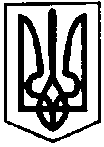 ПЕРВОЗВАНІВСЬКА СІЛЬСЬКА РАДАКРОПИВНИЦЬКОГО РАЙОНУ  КІРОВОГРАДСЬКОЇ ОБЛАСТІ___________ СЕСІЯ ВОСЬМОГО  СКЛИКАННЯРІШЕННЯвід  «__» __________ 20__ року                                                                              №с. ПервозванівкаПро затвердження Програми територіальної оборони Первозванівської сільської ради  на 2022-2027 рокиВідповідно до Бюджетного кодексу України, законів України «Про місцеве самоврядування в Україні», «Про основи національного спротиву», «Про оборону України», «Про мобілізаційну підготовку та мобілізацію», Первозванівська сільська рада ВИРІШИЛА: 1. Затвердити Програму територіальної оборони Первозванівської сільської ради на 2022-2027 роки (додається).2. Ця Програма набуває чинності з дня її прийняття на черговій сесії сільської ради.3. Контроль за виконанням рішення покласти на постійну комісію сільської ради з питань бюджету, фінансів, соціально-економічного розвитку, інвестиційної політики, законності, діяльності ради, депутатської етики, регуляторної політики, регламенту, регулювання земельних відносин, містобудування, комунальної власності, промисловості, будівництва, транспорту, енергетики, зв’язку, сфери послуг та житлово-комунального господарства.Сільський голова                                                              Прасковія МУДРАК